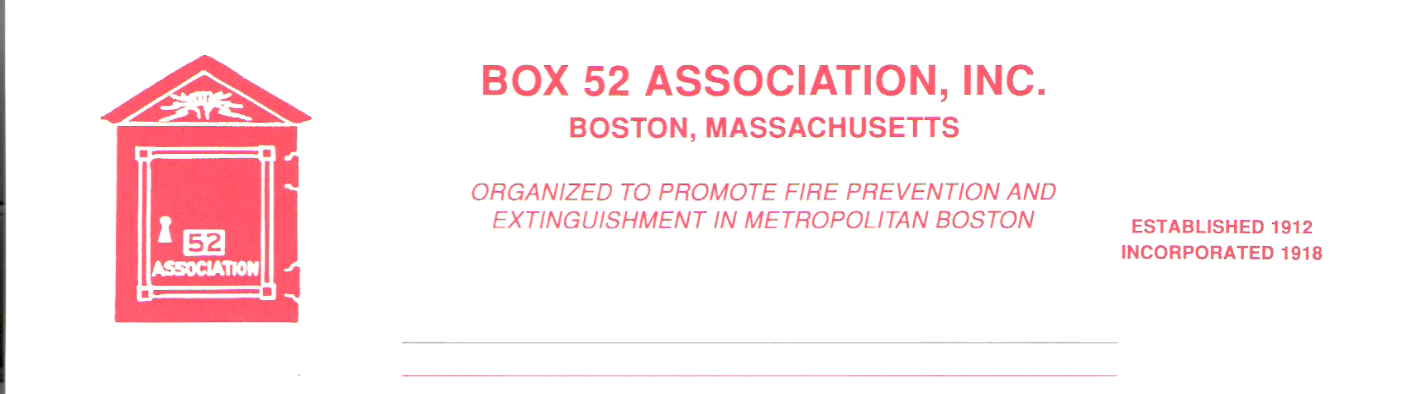 OFFICERS                                                                                                 			    DIRECTORSPRESIDENT    	Richard A. Conway                                                                                                     Frank Barry                             richardaconway@comcast.net                                                                                 Thomas Brophy                                                                        VICE                    James Cullen                                                                                                               Michael Kass                                                                                                                                                                   PRESIDENT        jandm0603@hotmail.com                                                                                           Patrick O’Connor                                                                                SECRETARY      Jeff Brown  	                                                                                                         David Parr	                                                                                                     box52secretary@gmail.com                                                                                       John Rafferty                                                                                                                                           TREASURER     William H. Wilderman – 617-212-8186                                      	             Bwilderman@feinewengland.com                      Mailing Address:                     Box 52 AssociationWebsite: www.Box52.org						                                   c/o William H. Wilderman       E-Mail:  box52boston@hotmail.com                                                                                         PO Box 848                                                                                                                                                      Medford, MA. 02155-0009General Order # 1,061                                                                          MAY, 2021Date:  Friday, May 21st, 2021Location: Virtual via ZOOMTime: 2000 hoursProgram: “Fires of the Capitol Region-Concord, NH”Presented by Mr. Jay Heath.Guest SpeakerOur guest speaker for the May meeting is Box 52 member and Salem, NH fire alarm operator Jay Heath. Jay has been a professional photographer for over 30 years. All members are urged to log into the meeting.April MeetingThe April meeting had 43 members and guests logged in to view a presentation, by Bob Meyers, a long-time fire buff and Brockton fire alarm operator. Bob’s show was on the Brockton fleet of 70th Anniversary Series Seagrave’s and the CF Macks at some of Brockton’s biggest blazes in the 70s, 80s and 90s. The department’s unique fleet of “Squads” and “Combinations” is genuinely Brockton. The show was enjoyed by all.MembershipThe application of Mr. David Delaney will be voted on by the Membership. Dave’s sponsors are members James Cullen and Frank Barry.Good and WelfareThe Board regrets to announce the death of Honorary Member and retired BFD Commissioner/Chief of Department Leo D. Stapleton.Congratulations to Member Doug Boudrow and his bride Jen on their recent marriage.The following members are on the sick list: Nelson Dionne, Robert Doyle, Peter McGonnell, Frank San Severino and Tom Souza. Line BoxVolume No. 4 of the Line Box will be delayed due to Editor San Severino recovering from illness. It should be in your hands by the end of the month.ThanksThe Officers and Directors would like to thank the Association membership for the successful virtual meetings we had during the last year. Everyone has had to adjust to a new way of life. Temporary we hope. It was great seeing some of the members on line that haven’t been able to get to the live meetings in the past few years. In the future when we return to live meetings, we plan to continue to use the zoom feature to allow more members and guests to attend. Have a great, relaxing, safe summer and we will see you in September.RemindersVirtual Meeting Friday, May 21st at 2000 hrs. By Order of the President                                                 Newsletter EditorRichard Conway                                                               Frank San SeverinoINSTRUCTIONS FOR JOINING ZOOM MONTHLY MEETINGTopic: Box 52 
Time: April 16, 2021 08:00 PM Eastern Time (US and Canada) Join Zoom Meeting https://us02web.zoom.us/j/81755933054?pwd=TVhvS1ppUjVnbW9oTDFTT0xSTDlyZz09Meeting ID: 817 5593 3054 
Passcode: 359332 
One tap mobile 
+13126266799,,81755933054#,,,,*359332# US (Chicago) 
+16468769923,,81755933054#,,,,*359332# US (New York) Dial by your location 
+1 312 626 6799 US (Chicago) 
+1 646 876 9923 US (New York) 
+1 346 248 7799 US (Houston) 
Meeting ID: 817 5593 3054 
Passcode: 359332 